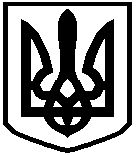 ВІЛЬХОВЕЦЬКА  СІЛЬСЬКА  РАДАБОГУСЛАВСЬКОГО  РАЙОНУ   КИЇВСЬКОЇ  ОБЛАСТІ                              Чотирнадцята   сесія   сьомого  скликанняРІШЕННЯПро  встановлення  ставки  єдиного  податку  для  всіх  видівдіяльності  на  2017  рік. Про внесення  змін  до рішення   сесії   від  17  червня  2016 року № 53- 08 - УІІ  «Про  встановлення  ставки  єдиного податку  для  всіх  видів   діяльності     на  2017  рік».      Заслухавши  лист  Богуславського  відділення  Білоцерківської  ОДПІ   про  внесення  змін  до  Податкового  Кодексу  України  від  20.12.2016 № 1791-УІІІ  та  від   21.12.2016  № 1797-  УІІІ  відповідно  до п.293.2  ст.293  Кодексу    керуючись п.24 частини 1 ст. 26   Закону  України  «Про  місцеве  самоврядування  в Україні»  та  враховуючи  висновки  та  рекомендації  комісії  з  питань  бюджету  та  фінансів,  соціально-економічного  розвитку,  земельних  відносинСільська  радаВИРІШИЛА:1.  Внести  зміни до  рішення   сесії   № 53-08-УІІ від17.06.2016 року  «Про встановлення ставки  єдиного податку  для  всіх  видів   діяльності     на  2017  рік» по   єдиному  податку  з  фізичних  осіб – підприємців, які   здійснюють  господарську   діяльність, залежно  від  виду  господарської  діяльності,  з  розрахунку  на   календарний  місяць:-  для   1  групи  платників  єдиного податку    –  10 %  відсотків  розміру  прожиткового   мінімуму;-  для   2   групи  платників  єдиного  податку   –  10 %  відсотків  розміру  мінімальної  заробітної  плати.  2.  Копію  рішення  сільської  ради  надати  до  Богуславського  відділення   Білоцерківської  ОДПІ  для  проведення  контролю  та  своєчасної  сплати  земельного  податку. 3. Дане  рішення  вступає  в  дію  з  01.01.2017  року. 4. Контроль  за  виконанням  даного  рішення  покласти  на  постійну   комісію  сільської  ради  з  питань  бюджету  та  фінансів,  соціально       економічного  і  культурного  розвитку,  земельних  відносин.                 Сільський  голова                  Н.М. Куцеконь20  січня  2017 року№ 89-14-УІІ